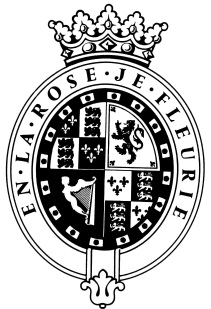 GOODWOODThe RoleThe Senior Dispatch Executive will be part of the Customer Service department reporting to the Ticketing Operations ManagerAbout usAt Goodwood, we celebrate our 300 year history as a quintessentially English Estate, in modern and authentic ways delivering extraordinary and engaging experiences.  Our setting, 12,000 acres of West Sussex countryside and our story both play significant roles in Goodwood’s success.  What really sets us apart is our people.  It is their passion, enthusiasm and belief in the many things we do that makes us the unique, luxury brand we are.Passionate PeopleIt takes a certain sort of person to flourish in such a fast-paced, multi-dimensional environment like Goodwood.  We look for talented, self-motivated and enthusiastic individuals who will be able to share our passion for providing the “world’s leading luxury experience.”Our ValuesThe Real Thing	       Daring Do 		  Obsession for Perfection    Sheer Love of LifePurpose of the roleReporting to the Ticketing Operations Manager, the Senior Dispatch Executive will work alongside and support the Dispatch Executives on a daily basis to ensure the timely fulfilment and dispatch of all tickets and collateral to our internal and external customers. Acting as the first point of contact for all departments by regularly answering the Dispatch telephone and day-to-day email enquiries; the Senior Dispatch Executive will also provide regular training documentation for the team and assist in the training induction of new recruits to the department. During peak times you will be expected to fulfil and dispatch tickets and to support with administrative duties on event.Key responsibilitiesTo package and send out ticket orders, both internally and externally with a high attention to detailTo be responsible for the Dispatch office telephone and email inbox, to ensure all enquiries are dealt with in a timely mannerRegularly update and circulate training one-pagers to the Dispatch Team and regularly inform Execs of any ticketing updates or changes to processesTo update the Skills Matrix on a regular basisTo cover front desk in the event of no Customer Sales support, and ensure all customer requests are dealt with professionally and efficientlyTo manage the on-going Quality Control process on a weekly basis and update the quality control scorecardRegular floor-walking during busy times to ensure the Dispatch Team are supported and answer any queries they may have about the dispatch processTo report Talent related issues and provide Talent updatesTo assist The Senior Ticket Operations Co-ordinator with on-event ticket collectionsTo regularly re-stock ticket drawers with items of collateral and update The Senior Ticket Operations Co-ordinator when stock becomes lowTo cover front desk in the event of no Customer Sales support, and ensure all customer requests are dealt with professionally and efficientlyQualities you will possessPassion for what you doPositive and friendly with a “can do attitude”Attention to detail Ability to prioritise and organiseProactive customer service attitudeTake responsibility for yourselfExcellent communicator A team ethicAbility to work under pressureA sense of fun!What do you need to be successful? High attention to detailExcellent communication skillsStrong organisational and administrative skillsMicrosoft Office Skills (specifically Word, Excel and PowerPoint)Each role is assigned a level against our expected behaviour.  Your role levels are set out below.We employ meticulous attention to detail to create experiences, as they should be.  We are honest and open.We don't mind breaking the rules to create the best possible experiences. We will take tough decisionsIt’s a team thing – everybody mucks in to make things happen. We're madly passionate about what we doWe want to make everyone feel special by loving what we do.BEHAVIOURLEVELThink Customer2Communication & Trust2Taking Personal Responsibility2Encouraging Excellence & Commercial Success2Working Together2